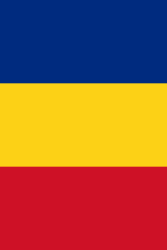               INSTITUȚIA DE  EDUCAȚIE  TIMPURIE nr.  174Aprobat,  directorul  IET  nr.  174 Garștea  Ludmila                         M E N I U         Data:  08  NOIEMBRIE   2022_____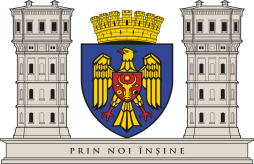           CONSILIUL MUNICIPAL CHIȘINĂU        PRIMAR GENERAL AL MUNICIPIULUI CHIȘINĂU          DIRECȚIA GENERALĂ EDUCAȚIE, TINERET ȘI SPORT            DIRECȚIA EDUCAȚIE, TINERET ȘI SPORT SECTORUL CENTRUINSTITUȚIA DE EDUCAȚIE  TIMPURIE NR. 174Nr. ord           DENUMIREA  BUCATELORGramajul bucatelorDEJUN1.Terci  din  mei  cu  lapte  1/1002.Tartină  cu  unt 1/40/10/103.Lapte  cu  cacao1/200DEJUNUL  II1.Mere1/100PRÂNZ1.Zeamă  cu  tăieței   și  smântână  1/2002.Carne  cu  legume  înăbușite  la  cuptor1/1003.Limonadă1/1804.Pâine  din  făină    de  grâu  integrală1/33CINA1.Omletă1/1002.Ceai1/203.Pâine  din  făină  albă  de  grâu1/40